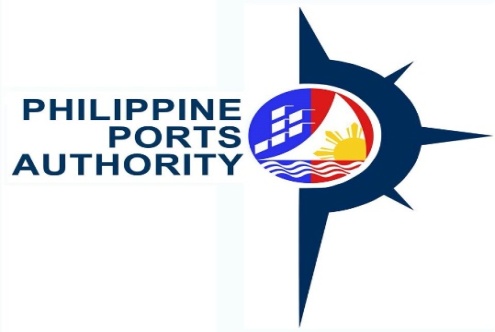 REQUEST FOR QUOTATION(Shopping Sec. 52.1b)The Philippine Ports Authority, PMO-NBB, through its Bids and Awards Committee for the Procurement of Goods and Consulting Services will undertake an alternative method of procurement through Shopping for the Supply and Delivery of Office Supplies for 3rd Quarter CY 2020, in accordance with Section 52.1 (b) of the Revised Implementing Rules and Regulation of RA 9184.Name of Project	: Office Supplies for 3rd Quarter CY 2020Approved Budget for the Contract	: Php 90,000.00Deadline for Submission of Quotations	: November 23, 2020, 12:00 NoonPlease quote your best quotation in line with the attached specifications. Suppliers are required to submit their valid and current Mayor’s Permit, PhilGeps Registration Number, Income/Business Tax Return and Omnibus Sworn Statement.Quotation may be submitted to the BAC Secretariat, PPA Building, Banago Port, Brgy. Banago, Bacolod City or email at  zbturtogo@ppa.com.phFor further information, please refer to:BAC Secretariat, Philippine Ports Authority, PMO-NBB			Banago Port, Brgy.Banago, Bacolod City			Telephone/Fax No. (034) 441-3124 / 441-1606Very Truly Yours,(Signed)ARLYN A. CARAIGChairperson, Bids and Awards CommitteeEP / PGCSTECHNICAL PROPOSAL FORMItem#  Qty.   Unit            Items & SpecificationsUnit Cost T  O  T  A  L1300reamBond Paper A4, Sub. 20250reamBond Paper Legal, Sub. 20350reamBond Paper, Short, Sub. 20410boxRubber Bond - Big5300pc.File Folder, Long - White636rollMasking Tape 1''736boxPaper Clip, Jumbo, Coated836boxPaper Clip, small, Coated936boxStaple Wire No. 3510100rollScotch1136boxFastener, Ordinary, Standard size1250pcs.Pentel Pen, Black, PointedOffice Supplies for 3rd Quarter CY 2020